РЕГИСТРАЦИЯ АВТОМОБИЛЕЙ и пользователей доступа. ПОЛЬЗОВАТЕЛИ (ПРОЖИВАЮЩИЕ В ДОМЕ СОБСТВЕННИКИ), НЕ ИМЕЮЩИЕ АВТОМОБИЛЬ, МОГУТ пройти регистрацию для возможности ОТКРЫТЬ ВОРОТА - только на краткосрочный въезд и короткую парковку - услуга ограничена и контролируется. СВЕДЕНИЯ ПРЕДОСТАВЛЯЮТСЯ СОБСТВЕННИКОМ В ЭЛЕКТРОННОМ ВИДЕ С ЭЛ.ПОЧТЫ                  ВО ИЗБЕЖАНИИ НЕТОЧНОСТЕЙ!!!РЕГИСТРАЦИЯ АВТОМОБИЛЕЙ и пользователей доступа.    02.10.18г.                                                                          ВНИМАНИЕ!                                                                                                                                                                      8(963)773 9580  НОМЕР МОБИЛЬНОЙ СВЯЗИ АВТОМАТИЧЕСКОГО РЕЖИМА                                                                                      -  ВНОСИТСЯ В КОНТАКТЫ – в устройство с указанным вами номером                                                                                                                                            За выявленные нарушения телефон пользователя блокируется службой, до выяснения. •	                                                                  УВАЖАЕМЫЕ ЖИТЕЛИ ЕСТЬ ХОРОШАЯ НОВОСТЬ!                                                               ЗАВЕРШЕНА НОВАЯ РЕГИСТРАЦИЯ                                                                                      ДЛЯ БЕЗПРЕПЯТСТВЕННОГО ВЪЕЗДА НА ТЕРРИТОРИЮ ДВОРА.                                                С 7 ДЕКАБРЯ ВОРОТА РАБОТАЮТ В АВТОМАТИЧЕСКОМ РЕЖИМЕВ настоящее время заключен договор с диспетчерской компанией дистанционного обслуживания въезда-выезда на закрытую территорию двора нашего дома по адресу: Ленинградское ш. д.8Въезд-выезд осуществляется только согласно реестра зарегистрированных                                                                                                                   пользователей и автовладельцев нашего дома,                                                                                                            в том числе для временного въезда транспорта, собственников помещений / квартир. не имеющих т/сВъезд-выезд ТОЛЬКО по сигналу с указанного вами мобильного телефона.Во избежание регистрации третьих лиц, предложенная форма заполняется, только                                  САМИМ СОБСТВЕННИКОМ он согласовывает допуск въезда во двор.ПОЛУЧИТЬ ФОРМУ в электронном виде                                                                                                                        вы можете, подав заявку на Email: svetapavlenko@mail.ru.                                                                                                     ПР. информация размещена на сайте дома leningradka8.lact.ru.Ранее зарегистрированные автовладельцы должны подтвердить свои данные для обновления базы.Просим вас с ответственностью подойти к формированию списка пользователей и автовладельцев, которые будут иметь право на доступ во двор,злоупотребляющие номера будут блокироваться (проще говоря массовая «прописка» с десятками уполномоченных от одной квартиры не приветствуется. Вы всегда сможете дать доступ своим неожиданным гостям с собственного мобильного номера) АРЕНДАТОРАМ в обязательном порядке необходимо указать контакты собственника (письменное согласие) заключается договор.  ВОРОТА ЗАКРЫТЫ В ТЕСТОВОМ РЕЖИМЕ.АВТОМАТИЧЕСКИЙ РЕЖИМ ВЪЕЗДА                                                                                                         (открытие по сигналу с вашего мобильного)  на контакт 8(963)773 9580ВНИМАНИЕ!ДОГОВОР ЗАКЛЮЧЁН НА ОПРЕДЕЛЁННОЕ КОЛЛИЧЕСТВО ВЪЕЗДОВ ПОЛЬЗОВАТЕЛЕЙ (СТОИМОСТЬ ДОГОВОРА МОЖЕТ УВЕЛИЧИВАТЬСЯ),                                                                                             а  ЗЛОУПОТРЕБЛЯЮЩИЕ НОМЕРА, БЛОКИРУЮТЬСЯ СЛУЖБОЙ Вся информация допуска-2015года сохранена в нашем компьютере, но – ее надо корректировать и сверять.                                                                                                                                                                                                                            Владельцам чипов – допуска через калитки, просьба сохранять чипы – они будут работать и открывать калитки, рассматривается новая схема закладки сети системы безопасности дома из помещения, предоставленного собственником нашего дома. (Предпочтительнее помещение общего имущества).    ОГ/УСТРОЙСТВО УСТАНОВЛЕНО СОГЛАСНО                                                                                                                                                                                  Постановления Правительства Москвы №428-ПП от 02.07.2013г.                                                                                         • З/Д.т. – Закрытая дворовая территория; • т/с – транспортное средство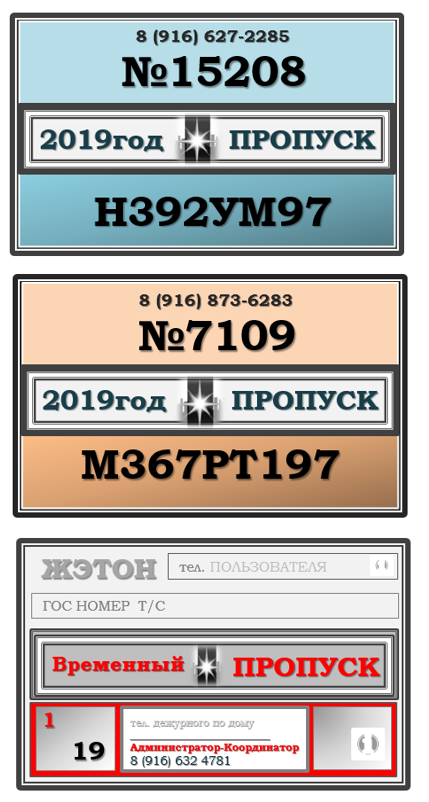 4.4. Пропуск дает возможность визуальной идентификации т/с, при въезде и парковке на З/Д.т. и определяет приоритет парковки п.4.4.2. настоящего Положения о порядке доступа въезда/выезда и парковки транспорта.                                                                                                                                                                     4.4.1. Пропуск изготавливается по заявлению автовладельца, и приобретается за его счёт                                                  4.4.2. Согласовано два вида Пропусков и Жетон временного допуска – краткосрочного въезда. Пропуск собственника помещений для парковки является приоритетным;                                                                                                                                                                                  • Пропуск автовладельцев – собственника и зарегистрированных в его помещении членов семьи;                                                 • Пропуск автовладельцев – прошедших регистрацию на разрешённый собственником въезд т/с;                                                       • Жетон временного допуска – краткосрочного въезда во двор, Прочего  – не имеющего регистрацию транспорта, в т.ч., для собственника, не имеющего т/с, - пользователя услуги управления режимом автоматического допуска т/с, при соблюдении условий п. п.3.5. и 3.5.1. настоящего Положения (осуществляющий доступ, при выезде т/с, возвращает жетон, с указанным промежутком времени пребывания т/с);                                                                                                                                                                                                                                                                                                                                    4.5. Пропуск и жетон установленного образца в обязательном порядке содержит сл. информацию:                                                                                                                                                                                                           • Номер помещения находящегося в собственности, • Телефон владельца т/с, • Гос. номер т/с-автомобиля;                                                                                                    4.6. Все т/с находящиеся на З/Д.т.  для визуальной идентификации должны иметь либо Пропуск, либо Жетон временного допуска. При въезде на территорию дома, пропуск, а также жетон временного допуска следует размещать на передней панели в нижней части лобового стекла автомобиля.                                                                                                               4.6.1. Пропуск и жетон должен находиться в установленном месте весь период парковки до момента выезда. Передача пропуска, жетона краткосрочного въезда другим лицам запрещена и является нарушением.                                                                                                                                 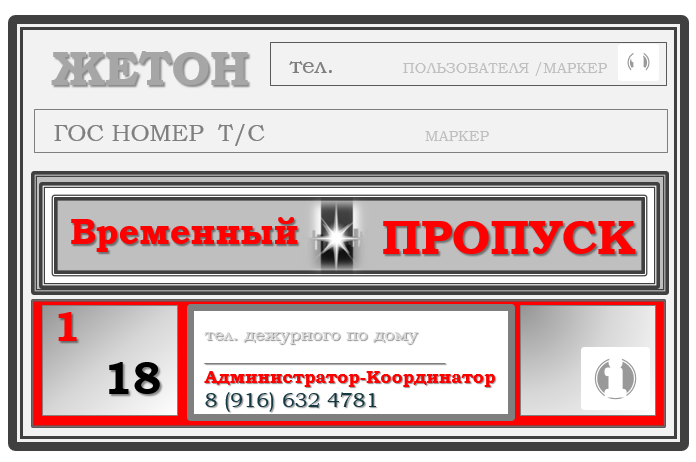 7 ДЕКАБРЯ 2018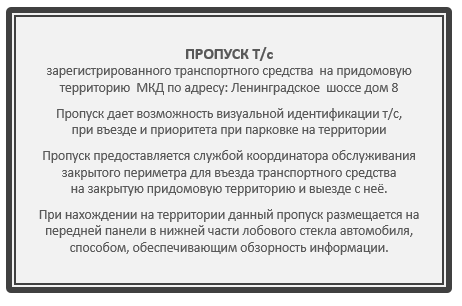 КНОПКА БОЛЬШЕ НЕ ОТКРЫВАЕТ ВОРОТА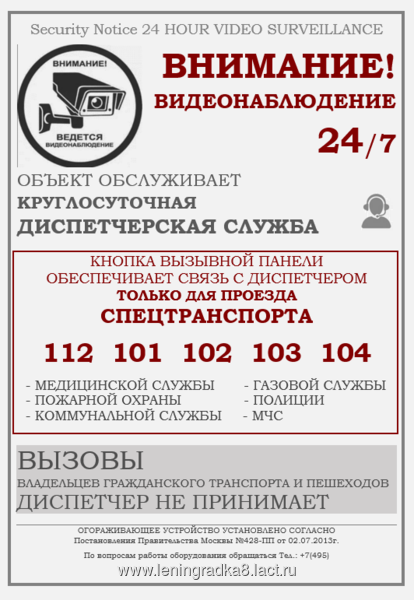 № ПОДЪЕЗДА№ ПОДЪЕЗДА№КВ.№ТЕЛ. (в квартире)№ТЕЛ. (в квартире)№ТЕЛ. (в квартире)Email: (для рассылки информации собственнику)Email: (для рассылки информации собственнику)------------------8(499)150 ------8(499)150 ------8(499)150 ------------------СОБСТВЕННИК(и) ПОМЕЩЕНИЯСОБСТВЕННИК(и) ПОМЕЩЕНИЯСОБСТВЕННИК(и) ПОМЕЩЕНИЯ------------------------------ИДЕНТИФИКАЦИЯ СОБСТВЕННИКА                (НЕОБХОДИМОПОДТВЕРДИТЬ)ИДЕНТИФИКАЦИЯ СОБСТВЕННИКА                (НЕОБХОДИМОПОДТВЕРДИТЬ)ИДЕНТИФИКАЦИЯ СОБСТВЕННИКА                (НЕОБХОДИМОПОДТВЕРДИТЬ)СВЕДЕНИЯ РОСРЕЕСТРА:                                                                                                                ------СВЕДЕНИЯ РОСРЕЕСТРА:                                                                                                                ------СВЕДЕНИЯ РОСРЕЕСТРА:                                                                                                                ------СВЕДЕНИЯ РОСРЕЕСТРА:                                                                                                                ------СВЕДЕНИЯ РОСРЕЕСТРА:                                                                                                                ------Сведения об автомобилеСведения об автомобилеСведения об автомобилеСведения об автомобилеСведения об автомобилеФИО АВТОВЛАДЕЛЬЦАМОБИЛНЫЙ ТЕЛ. АВТОВЛАДЕЛЬЦАМАРКА / МОДЕЛЬМАРКА / МОДЕЛЬМАРКА / МОДЕЛЬЦВЕТГОС. НОМЕРФИО АВТОВЛАДЕЛЬЦАМОБИЛНЫЙ ТЕЛ. АВТОВЛАДЕЛЬЦА------------------------------------------СОГЛАСОВАННЫЙ ВЪЕЗД С СОБСТВЕННИКОМ ПОМЕЩЕНИЯ.ЕЖЕДНЕВНОЕПостоянное пользование въездом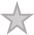 (Имеется гараж)Редкое пользование въездом Частый гость (родственник, обслуга)Редкий гость /разрешённый въезд